ΓΕΝΙΚΗ ΑΙΤΗΣΗ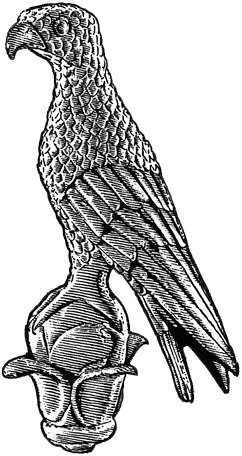 Επώνυμο: …………………………................Όνομα: …………………………….................Πατρώνυμο: ….…………………………….....Δ/νση μόνιμης Κατοικίας: ………………. ……………………………………………………………………………………………………………………Κιν. τηλέφωνο: …………………................e-mail: ……………………………………………..        Συνημμένα: Αντίγραφο πτυχίου Αντίγραφο αστυνομικής ταυτότητας Προςτη Γραμματεία του Τμήματος Φιλοσοφίας της Φιλοσοφικής Σχολής του Πανεπιστημίου Ιωαννίνων Παρακαλώ να κάνετε δεκτή την αίτησή μου για τη συμμετοχή μου στις κατατακτήριες εξετάσεις του Τμήματος για το ακαδημαϊκό έτος 2023-2024.            Ιωάννινα, …/…/2023                  Ο/Η Αιτών/ούσα   (ονοματεπώνυμο & υπογραφή)